Jona Muster • Musterweg 77 • 12130 Stadt • Tel.: +49 176 6934443 • Email: jona.muster@gmail.com MusterfirmaHuman ResourcesMartina HundertmarkJulie-Wolfthorn-Straße 110115 BerlinBerlin, 15. Dezember 2021Bewerbung als Busfahrer bei Reisebüro Olympus GmbH EschweilerSehr geehrte Frau Muster,Ihr Unternehmen ist mir aufgefallen, da Sie auch Einsteigern die Chance geben, sich persönlich zu entfalten. Diese Chance möchte ich wahrnehmen und meinen Wunsch, im Berufsalltag direkter mit Menschen zu arbeiten, erfüllen. Ich bin überzeugt davon, mit meinen Fähigkeiten und meiner Leistungsbereitschaft bestens in Ihr Team zu passen.Als Postbote bin ich mit der Transporttätigkeit und dem Fahren langer Strecken bereits vertraut. Wie auch Busfahrer plane ich die Fahrtroute und transportiere Ladungen an ihr Ziel. Vor und nach der Fahrt reinige ich das Fahrzeug und nehme, wenn nötig, kleine Reparaturarbeiten selbstständig vor. Ich lege großen Wert darauf, die Sendungen schnell und pünktlich zuzustellen. Für meine Zuverlässigkeit und mein Pflichtbewusstsein hat mich auch mein Vorgesetzter sehr gelobt. In meiner Freizeit helfe ich in einem Pfadfinderverein aus. Ich organisiere Ausflüge und koordiniere die Busse für den Transport. Auf unseren Reisen habe ich bei Gesprächen mit den Busfahrern viel über den Beruf lernen können. Auch das hat mich in dem Vorhaben bestärkt, als Busfahrer tätig zu werden.Meine früheren Erfahrungen im Transport und meinem aufrichtigen Interesse zum Beruf werde ich nutzen, um mich schnell einzuarbeiten. Ich freue mich darauf, bald als Busfahrer in Ihrem Unternehmen Menschen sicher an ihr Reiseziel zu bringen. Gerne beweise ich meine Eignung bei einem Probetag. Ich freue mich auf ein persönliches Vorstellungsgespräch.Mit freundlichen Grüßen,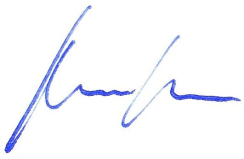 Jona MusterInstallieren der Schriftarten für diese Vorlage:Diese Vorlage wurde mit Premium-Schriftarten gestaltet. Die Schriftarten können hier kostenlos heruntergeladen und installiert werden:https://lebenslaufdesigns.de/wp-content/uploads/Schriftarten-15.zipHinweis: Ohne die Installation der Schriftarten kann das Layout der Vorlage fehlerhalft dargestellt werden.Video-Anleitungen zur Bearbeitung dieser Vorlage: https://lebenslaufdesigns.de/wp-content/uploads/Anleitung-zur-Bearbeitung.pdf